1.На слици је права а и тачке B и C које не припадају правој а. Нацртај праве b и c паралелне са а, тако да тачка B припада правој b, а тачка C припада правој c.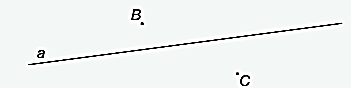 2.Нацртај праве  c и d , које се секу у тачки С, тако да је c || a, d || b.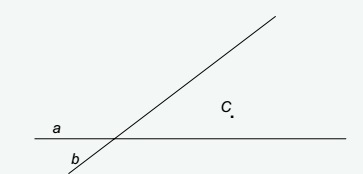 3.Нацртај праве  c и d, које се секу у тачки C, тако да je c ⊥ a, d ||b.4. Нацртај кружницу k, чији је центар тачка О, а тачка М припада кружници.                                            О .                                                                . М5.Нацртај кружницу k, чији је центар тачка О (обележи је у равни цртежа), а полупречник r = 2 cm.6.Нацртај кружнице k1 и k2  чији су центри тачке А и Б, а заједнички  полупречник дуж АБ.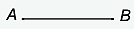 1.На слици је права а и тачке B и C које не припадају правој а. Нацртај праве b и c паралелне са а, тако да тачка B припада правој b, а тачка C припада правој c.2.Нацртај праве  c и d , које се секу у тачки С, тако да је c || a, d || b.3.Нацртај праве  c и d, које се секу у тачки C, тако да je c ⊥ a, d ||b.4. Нацртај кружницу k, чији је центар тачка О, а тачка М припада кружници.                                            О .                                                                . М5.Нацртај кружницу k, чији је центар тачка О (обележи је у равни цртежа), а полупречник r = 2 cm.6.Нацртај кружнице k1 и k2  чији су центри тачке А и Б, а заједнички  полупречник дуж АБ.